TrialWorks Version 11.2Template Updates and BookmarksNew Template and Bookmark features have been added to Version 11.2 to make document creation more effective.  The newest Bookmarks are included for the generation of Settlement Statements and other Cost Detail informationWhat’s NewBookmarks by TabCost TabCostTotal  --  pull Total CostCostTotalReduction  --  pull Total ReductionCostTotalAmountDue  --  pull Total Amount DueMedical TabBy ClientMedsAmtWaived  --  pull Amount WaivedMedsFinalBalanceDue  --  pull Final Balance DueBy Other PartyOtherMedsOwed  --  pull Total BillOtherMedsPaid  --  pull Amount PaidOtherMedsTotal  --  pull BalanceOtherMedsAmtWaived  --  pull Amount WaivedOtherMedsFinalBalanceDue  --  pull Final Balance DueBy CaseCaseMedsOwed  --  pull Total BillCaseMedsPaid  --  pull Amount PaidCaseMedsTotal  --  pull BalanceCaseMedsAmtWaived  --  pull Amount WaivedCaseMedsFinalBalanceDue  --  pull Final Balance DueInsurance/Liens TabTotalPolicyLimit  --  pull Total Policy LimitLiensTotalAmount  --  pull Total Amount of LienLiensTotalReduction  --  pull Total ReductionLiensTotalAmountDue  --  pull Total Amount DueSettlement Info (Case Settlement)SettInfoExpectedSettlementDate  --  pull Expected Settlement DateSettInfoSettlementDate  --  pull Settlement DateSettInfoSettlementAmount  --  pull Settlement AmountSettInfoTotalAllClients  --  pull Total Settlement (All Clients)Bookmarks by ClientCosts Tab  --  cost amount should pull from cost tab amount due field by partyBy ClientClientCostDetail_Total  --  itemize each cost separately sorted by date oldest to newestClientCostDetail  --  itemize each cost separately sorted by date oldest to newestClientCostDetailGB_Total  --  group by payeeClientCostDetailGB  -- group by payeeMedical Tab  --  medical amount should pull from the medical tab final balance due field by clientBy ClientClientMedicalDetail_Total  --  itemize each medical provider separately sorted by date oldest to newestClientMedicalDetail  --  itemize each medical provider separately sorted by date oldest to newestClientMedicalDetailGB_Total  -- group by providerClientMedicalDetailGB  --  group by providerMedical Tab  --  medical amount should pull from the medical tab final balance due field by other partyBy Other PartyOtherMedicalDetail_Total  -- itemize each medical provider separately sorted by date oldest to newestOtherMedicalDetail  -- itemize each medical provider separately sorted by date oldest to newestOtherMedicalDetailGB_Total  -- group by providerOtherMedicalDetailGB  --  group by providerInsurance/Liens Tab  --  lien amount should pull from lien tab amount due field by partyBy ClientClientLienDetail_Total  --  itemize each lienholder separately sorted by date oldest to newestClientLienDetail  --  itemize each lienholder separately sorted by date oldest to newestClientLienDetailGB_Total  --  group by lien holderClientLienDetailGB  --  group by lienholderBookmarks by CaseCosts Tab  --  cost amount should pull from cost tab amount due fieldCaseCostDetail_Total  --  itemize each cost entry separately sorted by date oldest to newestCaseCostDetail  -- itemize each cost entry separately by date oldest to newestCaseCostDetailGB_Total  --  group by payeeCaseCostDetailGB  --  group by payeeMedical Tab  --  medical amount should pull from medical tab final balance due fieldCaseMedicalDetail_Total  --  itemize each medical provider separately sorted by date oldest to newestCaseMedicalDetail  --  itemize each medical provider separately sorted by date oldest to newestCaseMedicalDetailGB_Total  --  group by providerCaseMedicalDetailGB  -- group by providerInsurance/Liens Tab  --  lien amount should pull from lien tab amount due fieldCaseLienDetail_Total  --  itemize each lienholder separately sorted by date oldest to newestCaseLienDetail  --  itemize each lienholder separately sorted by date oldest to newestCaseLienDetailGB_Total  -- group by lien holderCaseLienDetailGB  -- group by lien holderTemplate WizardTrialWorks Version 11.2 now includes an intensive change in how users create templates.  A state-of-the-art Office Addin provides a link directly to the TrialWorks database to add bookmarks directly to any document.  Choose the tab to generate a template and a searchable list of fields appear.  Don’t want to create a template?  You can add the field data directly to your document with an alternative search.TrialWorks ToolbarThe Template Wizard has been added to the TrialWorks Office Addin Toolbar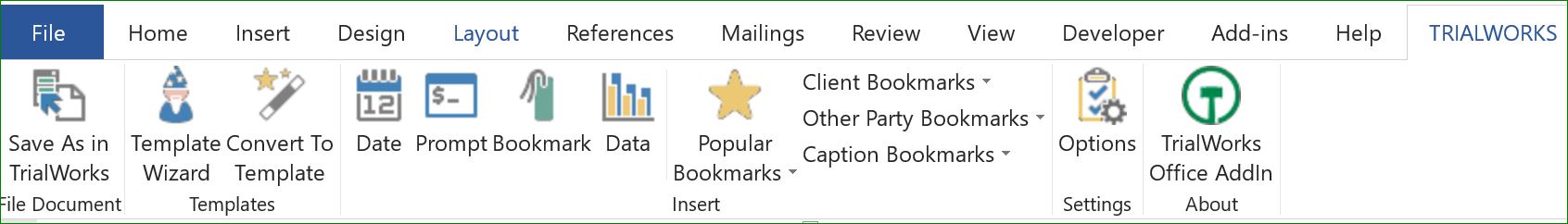 Choosing the Template Wizard, you are prompted to pick the type of template you need to create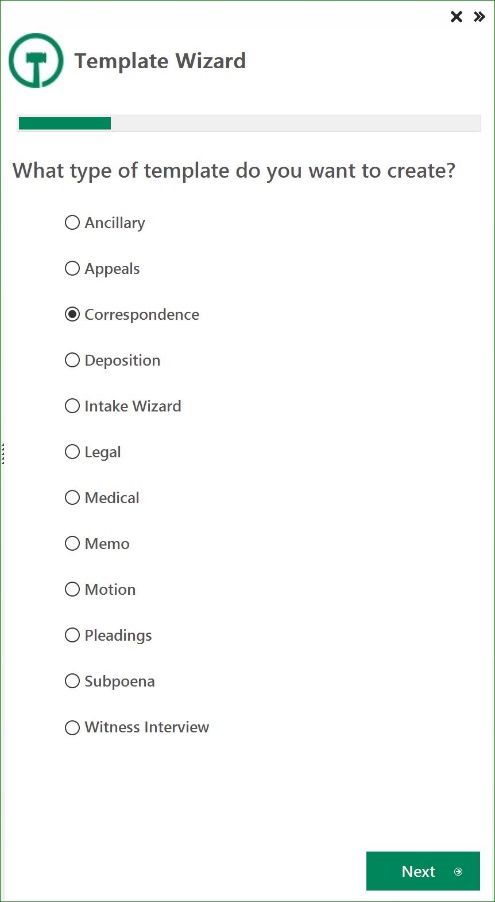 A list of bookmarks appears – you can search by bookmark name, field name or tabChoose a Case, Client, Other Party, Caption and Insurance to Test your Template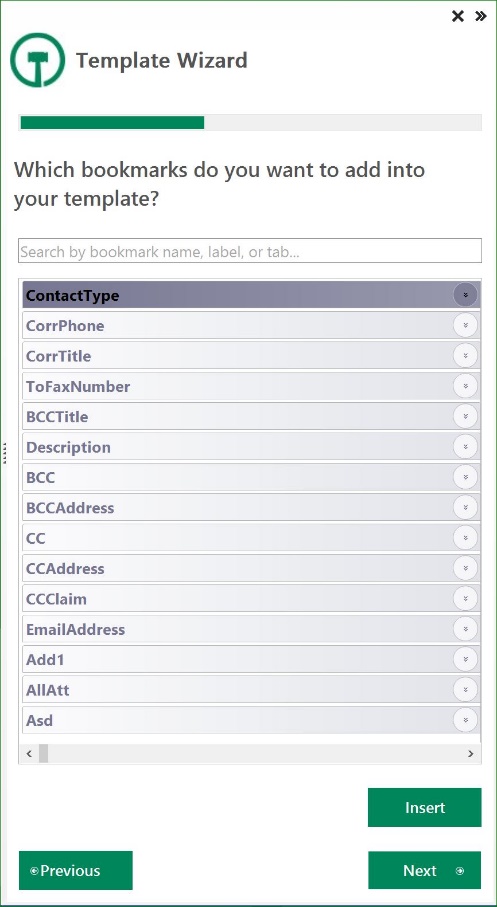 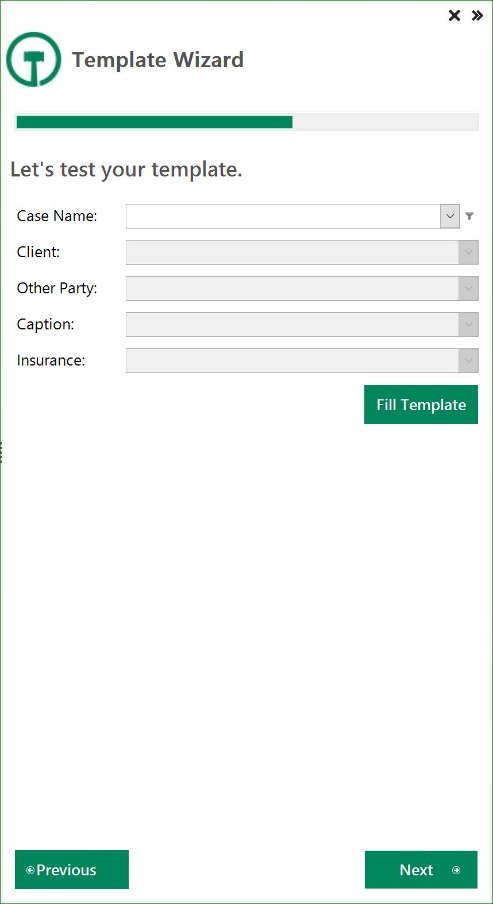 Choose to Test your template by choosing a Case.  This allows you to modify the Bookmarks before saving your template.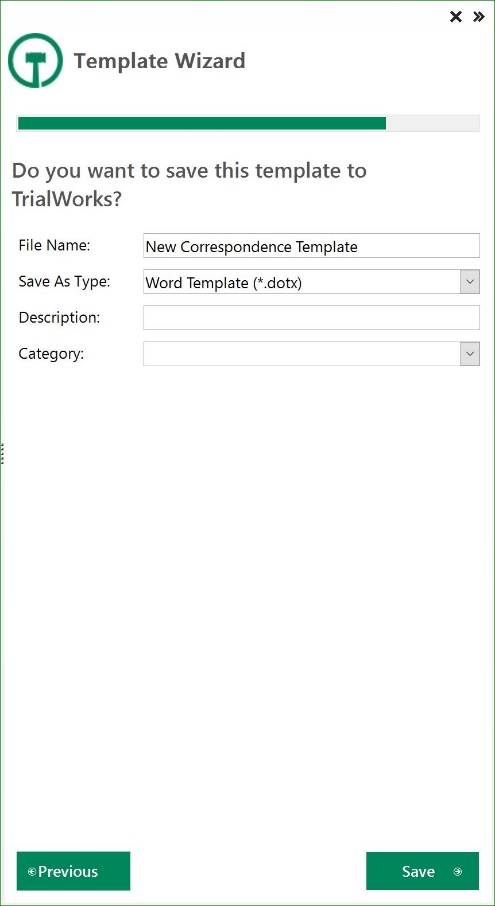 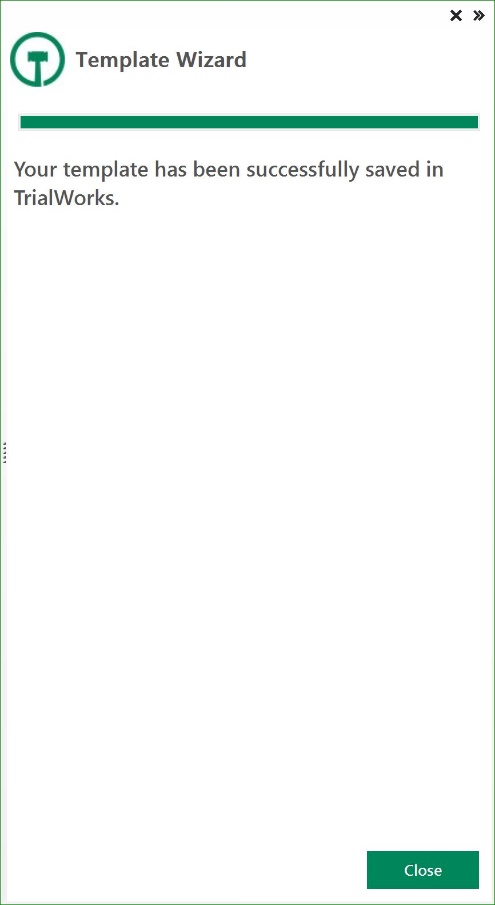 Save your template with a new File Name, document type, a description that shows when the user looks at the list of templates and the Template CategoryHow to Insert BookmarksBookmarks can be searched for or located in the list.  You can click the information icon on the right of a field to discover where the bookmark originates and what data will complete when inserted.  An example of the CorrPhone bookmark is shown below: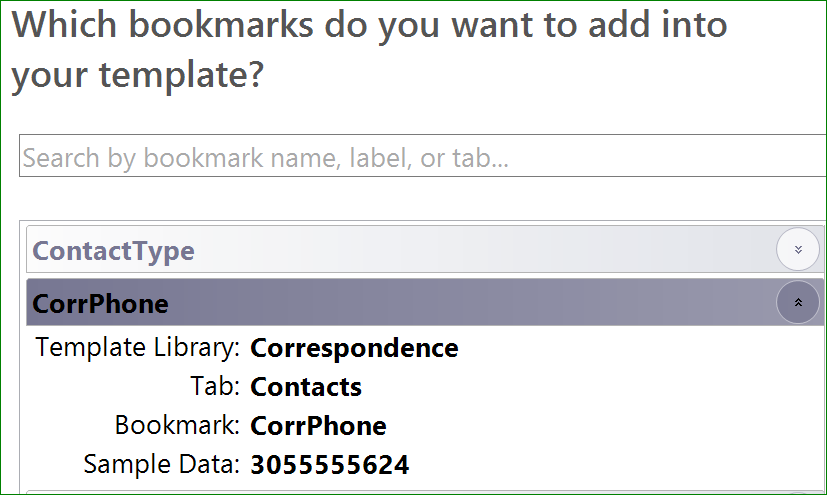 Place your cursor in the document where you want to add the Bookmark and once you’ve located the Bookmark in the list, double-click on the Bookmark name to add it to your document.Use Quick AccessQuick Access has been provided to common bookmarks to make template creation easierChoose to add the Date or one of the other Popular, Client, Other Party or Caption Bookmarks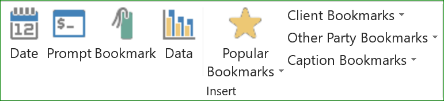 Add a Prompt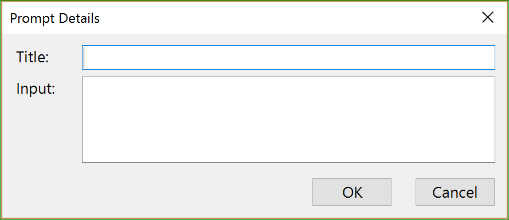 If the data you need to pull into your template doesn’t exist in TrialWorks, you can choose to add a prompt.  This allows your user to complete the section with optional text needed.How to Insert DataIf you need to add additional data to a document, you can choose the option from the TrialWorks Office Addin to Insert Data.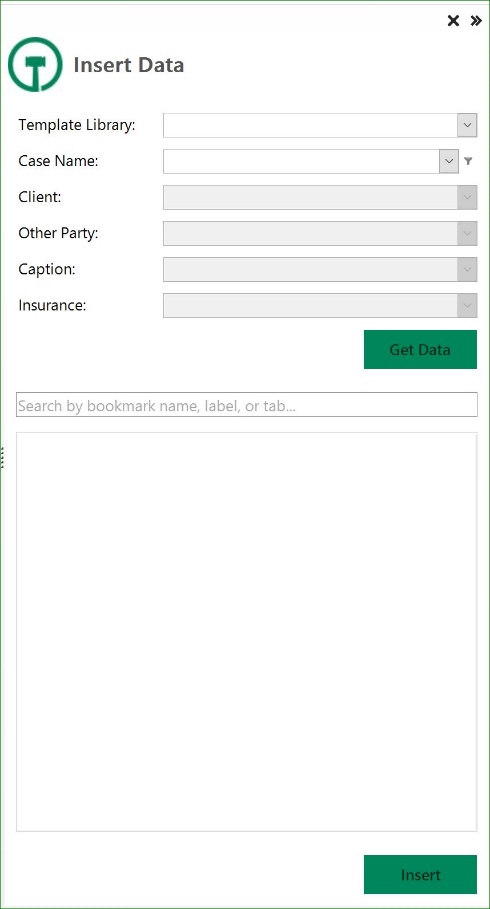 Populating the options in the fields sets the criteria for the case data to be inserted into your document.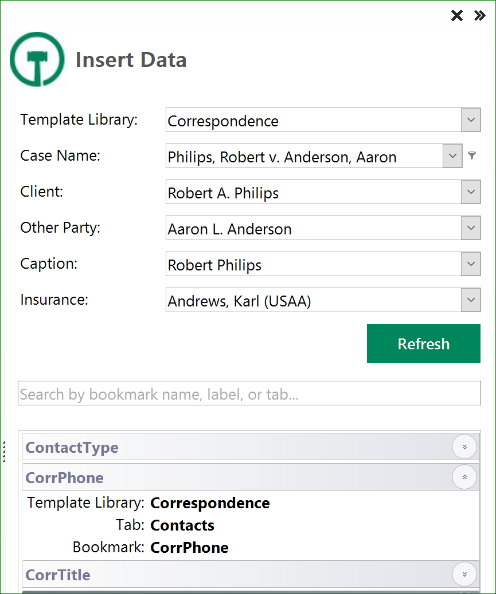 Note: the case name field is filtered for All Active Cases by default.  Save your Document as a TemplateIf you’ve created a new document and now want to save it as a Template complete the fields for File Name, Save as Type, Description (what you’ll see when you pick the template), Library and Template.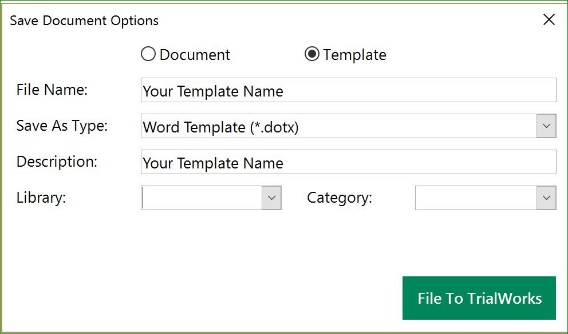 07/15/2018Kennedy Consulting$5,000.0007/22/18MRO$30.0007/29/2018MRO$5.0008/01/2018Seaview Ortho$665.00Total Costs:$5,700.0007/15/2018Kennedy Consulting$5,000.0007/22/18MRO$30.0007/29/2018MRO$5.0008/01/2018Seaview Ortho$665.00Kennedy Consulting$5,000.00MRO$35.00Seaview Ortho$665.00Total Costs:$5,700.00Kennedy Consulting$5,000.00MRO$35.00Seaview Ortho$665.0006/12/2018Mount SinaiMount Sinai$3,500.0007/25/18Abe Sinister, MDAbe Sinister, MD$250.0008/03/2018Abe Sinister, MDAbe Sinister, MD$125.00Total Outstanding Medical billsTotal Outstanding Medical bills$3,875.0006/12/2018Mount Sinai$3,500.0007/25/18Abe Sinister, MD$250.0008/03/2018Abe Sinister, MD$125.00Mount Sinai$3,500.00Abe Sinister, MD$375.00Total Outstanding Medical bills$3,875.00Mount Sinai$3,500.00Abe Sinister, MD$375.0006/12/2018Mount SinaiMount Sinai$3,500.0007/25/18Abe Sinister, MDAbe Sinister, MD$250.0008/03/2018Abe Sinister, MDAbe Sinister, MD$125.00Total Outstanding Medical billsTotal Outstanding Medical bills$3,875.0006/12/2018Mount Sinai$3,500.0007/25/18Abe Sinister, MD$250.0008/03/2018Abe Sinister, MD$125.00Mount Sinai$3,500.00Abe Sinister, MD$375.00Total Outstanding Medical bills$3,875.00Mount Sinai$3,500.00Abe Sinister, MD$375.0006/12/2018Mount SinaiMount Sinai$3,500.0007/25/18Abe Sinister, MDAbe Sinister, MD$250.0008/03/2018Abe Sinister, MDAbe Sinister, MD$125.00Total LiensTotal Liens$3,875.0006/12/2018Mount Sinai$3,500.0007/25/18Abe Sinister, MD$250.0008/03/2018Abe Sinister, MD$125.00Mount Sinai$3,500.00Abe Sinister, MD$375.00Total Liens$3,875.00Mount Sinai$3,500.00Abe Sinister, MD$375.0007/15/2018Kennedy Consulting$5,000.0007/22/18MRO$30.0007/29/2018MRO$5.0008/01/2018Seaview Ortho$665.00Total Costs:$5,700.0007/15/2018Kennedy Consulting$5,000.0007/22/18MRO$30.0007/29/2018MRO$5.0008/01/2018Seaview Ortho$665.00Kennedy Consulting$5,000.00MRO$35.00Seaview Ortho$665.00Total Costs:$5,700.00Kennedy Consulting$5,000.00MRO$35.00Seaview Ortho$665.0006/12/2018Mount SinaiMount Sinai$3,500.0007/25/18Abe Sinister, MDAbe Sinister, MD$250.0008/03/2018Abe Sinister, MDAbe Sinister, MD$125.00Total Outstanding Medical billsTotal Outstanding Medical bills$3,875.0006/12/2018Mount Sinai$3,500.0007/25/18Abe Sinister, MD$250.0008/03/2018Abe Sinister, MD$125.00Mount Sinai$3,500.00Abe Sinister, MD$375.00Total Outstanding Medical bills$3,875.00Mount Sinai$3,500.00Abe Sinister, MD$375.0006/12/2018Mount SinaiMount Sinai$3,500.0007/25/18Abe Sinister, MDAbe Sinister, MD$250.0008/03/2018Abe Sinister, MDAbe Sinister, MD$125.00Total LiensTotal Liens$3,875.0006/12/2018Mount Sinai$3,500.0007/25/18Abe Sinister, MD$250.0008/03/2018Abe Sinister, MD$125.00Mount Sinai$3,500.00Abe Sinister, MD$375.00Total Liens$3,875.00Mount Sinai$3,500.00Abe Sinister, MD$375.00